OKRESNÍ FOTBALOVÝ SVAZ ŽĎÁR NAD SÁZAVOU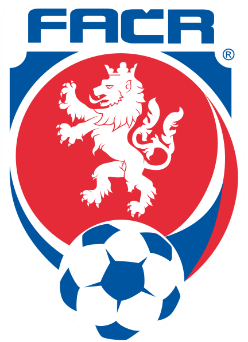 Jungmannova 10, 591 01 Žďár nad Sázavouemail: ofszdar@seznam.cz	tel.: 605 202 600IČ: 22880313	č.ú.: 107-309280207/0100Zpráva STK OFS Žďár nad Sázavou č. 14 2020/202117. 5. 2021Přítomni:	J. Beneš, V. Kejda, J. Matoušek, Omluveni: 	V. Kabrda, J. PajkrHost:		R. Šoukal1. STK vzala na vědomí rozhodnutí VV FAČR o ukončení soutěžního ročníku 2020/2021 ke dni 4. 5. 2021.2. STK navrhuje pro soutěžní ročník 2021/2022 následující strukturu soutěží řízených OFS Žďár nad Sázavou:kategorie dospělýchII. třída OP	14 účastníkůIII. třída OS	14 účastníkůIV. třída OS	počet účastníků a hrací systém podle přihlášek*při přihlášení 14 a méně družstev bude soutěž probíhat v jedné skupiněkategorie dorostuII. třída OP 	počet účastníků a hrací systém podle přihlášekkategorie starších žákůII. třída OP 	počet účastníků a hrací systém podle přihlášekkategorie mladších žákůII. třída OP 	počet účastníků a hrací systém podle přihlášekkategorie starší přípravkyII. třída OP 	počet účastníků a hrací systém podle přihlášekkategorie mladší přípravkyII. třída OP 	počet účastníků a hrací systém podle přihlášekObsazení soutěží by mělo být vzhledem k předčasnému ukončení soutěžního ročníku 2020/2021 stejné. STK však předpokládá, že zejména v mládežnických kategoriích mohou nastat pro soutěžní ročník 2021/2022 změny.3. Pro kategorie dorostu, starších žáků, mladších žáků, starší přípravky a mladší přípravky mohou kluby v souladu s ustanoveními §9 přílohy č. 2 Soutěžního řádu FAČR vytvářet společná družstva na základě uzavřené Smlouvy o vytvoření společného družstva. Tuto smlouvu jsou kluby povinny doručit řídícímu orgánu soutěží OFS Žďár nad Sázavou nejpozději do termínu podání přihlášek do soutěží pro soutěžní ročník 2021/2022.Formulář Smlouvy o vytvoření společného družstva bude klubům zaslán společně s touto zprávou.4. Přihlášku do soutěží OFS Žďár nad Sázavou pro soutěžní ročník 2021/2022 jsou kluby povinny doručit řádně vyplněnou nejpozději 12. 6. 2021 a to buď v elektronické podobě jako přílohu mailu, nebo doporučeně poštou. STK vyzývá kluby, aby pokud možno upřednostnily elektronické doručení a při využití poštovního doručení, aby toto oznámili mailem na adresu OFS. V případě převodu do elektronické podoby prosím před odesláním zkontrolujte kvalitu a čitelnost dokumentu.Zpětvzetí přihlášky družstva do soutěže jsou členské kluby oprávněny podat nejpozději čtyři dny před konáním losovacího aktivu OFS Žďár nad Sázavou pro soutěžní ročník 2021/2022.Podáním přihlášky družstva do soutěží OFS Žďár nad Sázavou vyjádří klub souhlas s podmínkami pro účast v soutěžích OFS Žďár nad Sázavou uvedených v Rozpisu mistrovských soutěží OFS Žďár nad Sázavou část II., článek 5.Formulář Přihlášky pro soutěžní ročník 2021/2022 bude klubům zaslán společně s touto zprávou.5. STK navrhne na jednání VV OFS termín losovacího aktivu soutěží OFS Žďár nad Sázavou pro soutěžní ročník 2021/2022 na pondělí 28. 6. 2021.6. STK rozhodla zahájit soutěže II. třída OP mužů a III. třída OS mužů v soutěžním ročníku 2021/2022 v neděli 8. 8. 2021 2. kolem. Ostatní soutěže následně podle počtu přihlášených družstev a stanoveného herního systému. Soutěže v mládežnických kategoriích budou zahájeny pravděpodobně 29. 8. 2021.7. STK vyzývá kluby, aby svoji sportovní činnost v následujícím období organizovaly s přihlédnutím k aktuálně platným opatřením státních orgánů. STK proto doporučuje všem klubům a jejich funkcionářům sledovat obecné informační zdroje a materiály zveřejňované na úřední desce FAČR a OFS.8. STK schválila propozice turnaje pořádaného klubem Jiskra Vír dne 26. 6. 2021 pro kategorii starších žáků. 9. STK schválila propozice turnaje Memoriál Emila Vambery pořádaného klubem SK Svratka dne 19. 6. 2021 pro kategorii starších žáků.Ve Žďáře nad Sázavou 17. 5. 2021			Jiří Beneš – předseda STK OFS Žďár nad Sázavou